О внесении дополнений в  Комплексную  Программупрофилактики   правонарушений   в    Мамадышском муниципальном       районе    Республики   Татарстанна 2017-2020  годы Рассмотрев предложение прокурора Мамадышского района от 31.03.2020г. №02-08-19-2020, Исполнительный комитет  Мамадышского муниципального района Республики Татарстан  п о с т а н о в л я е т:1. Дополнить Комплексную Программу  профилактики правонарушений в Мамадышском муниципальном районе Республики Татарстан  на 2017-2020 годы, утвержденной постановлением исполнительного комитета Мамадышского муниципального района Республики Татарстан от 27.10.2016г. №1341  разделом 2.10 «Профилактика и противодействие незаконному предпринимательству»  согласно приложения №1.2. Сектору по связям с общественностью и СМИ общего отдела исполнительного комитета муниципального района разместить настоящее постановление в средствах массовой	 информации Мамадышского муниципального района и на официальном сайте Мамадышского муниципального района в сети интернет. 3.  Контроль за исполнением настоящего   постановления оставляю за собой. И.о.руководителя                                                                                       М.Р.Хузязянов                                                                                                                                                                                      Приложение №1 к постановлению Исполнительного                                                                                                                                                                                       комитета Мамадышского  муниципального района                                                                                                                                                                                       от “15” 05  2020  № 181ИСПОЛНИТЕЛЬНЫЙ КОМИТЕТ МАМАДЫШСКОГО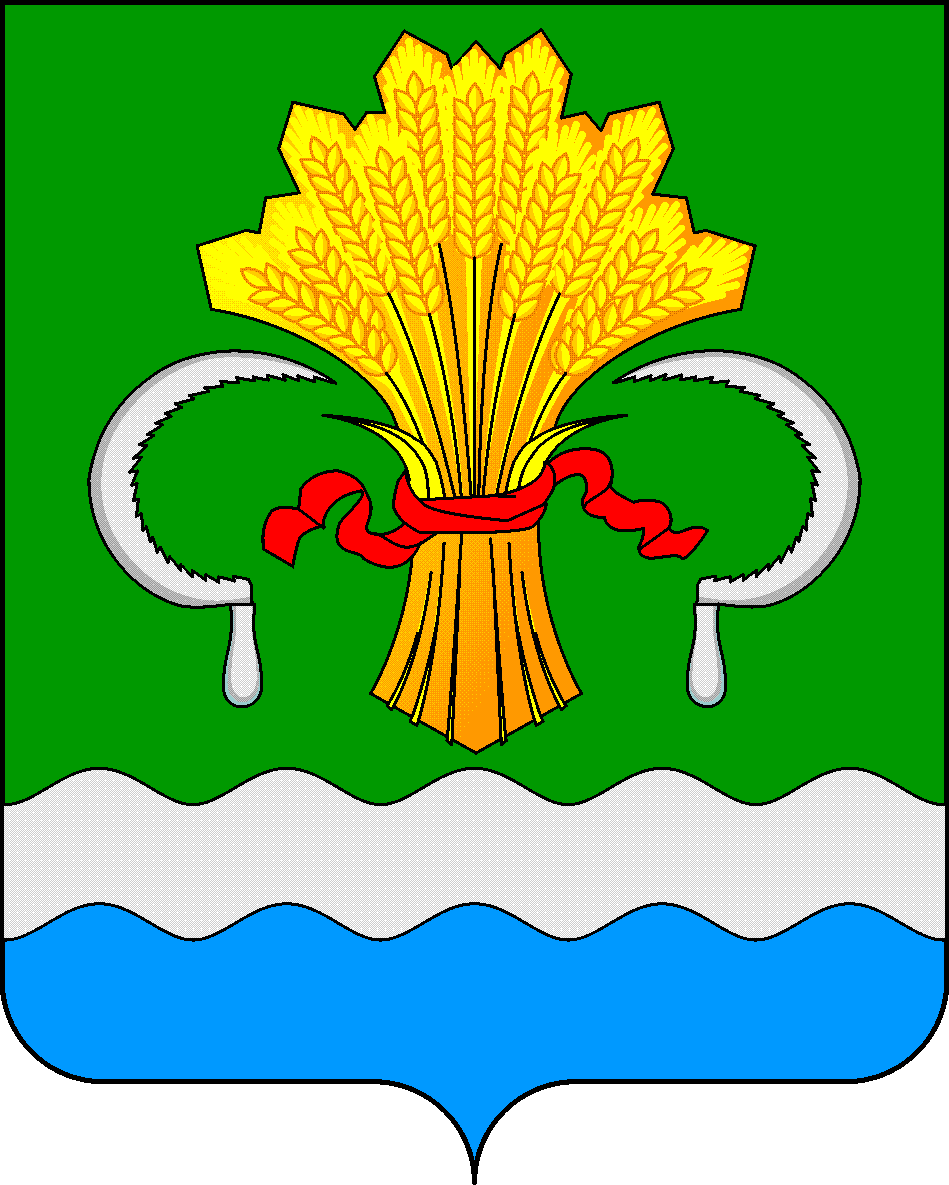 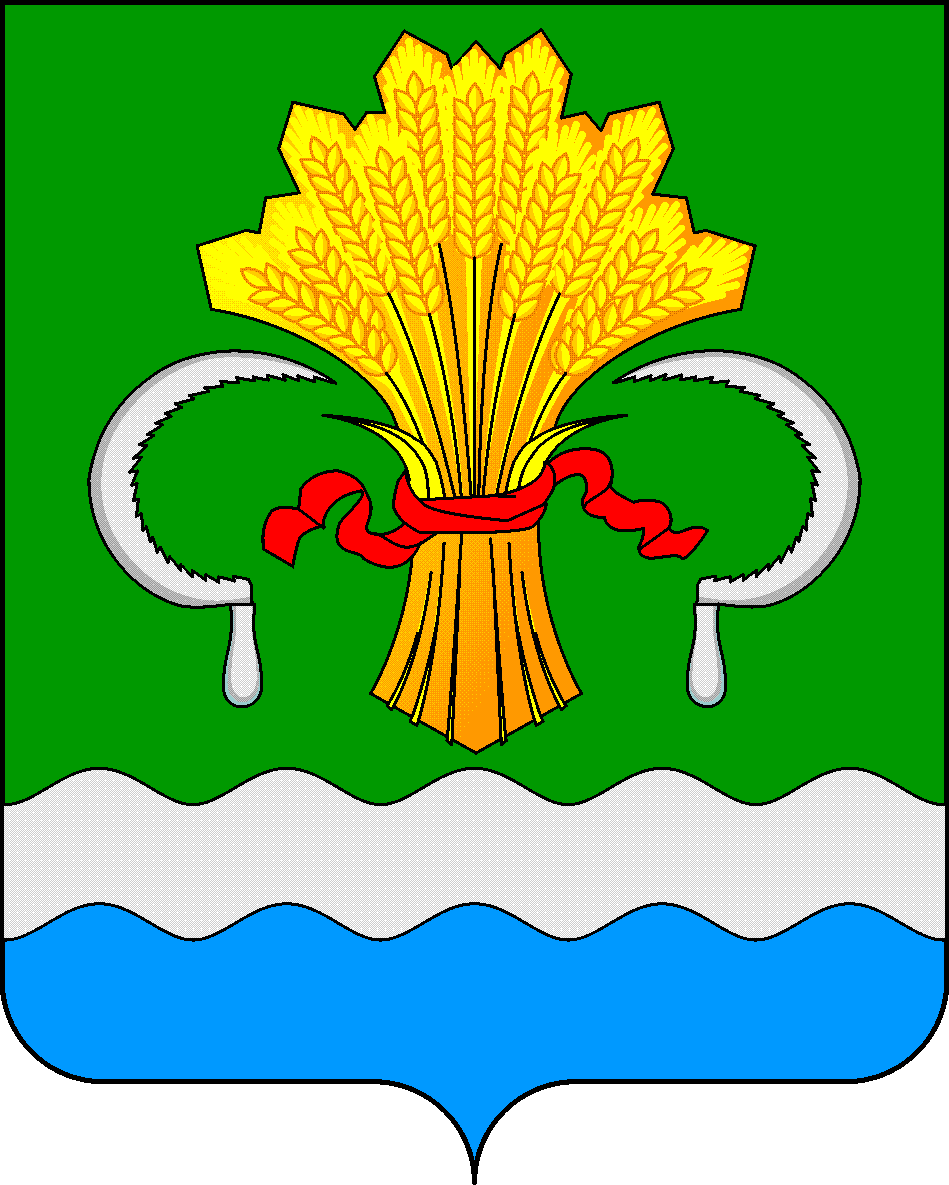  МУНИЦИПАЛЬНОГО РАЙОНА РЕСПУБЛИКИ ТАТАРСТАНул.М.Джалиля, д.23/33, г. Мамадыш, Республика Татарстан, 422190ТАТАРСТАН РЕСПУБЛИКАСЫНЫҢМАМАДЫШ МУНИЦИПАЛЬ РАЙОНЫНЫҢ БАШКАРМА КОМИТЕТЫМ.Җәлил ур, 23/33 й., Мамадыш ш., Татарстан Республикасы, 422190     Тел.: (85563) 3-15-00, 3-31-00, факс 3-22-21, e-mail: mamadysh.ikrayona@tatar.ru, www.mamadysh.tatarstan.ru     Тел.: (85563) 3-15-00, 3-31-00, факс 3-22-21, e-mail: mamadysh.ikrayona@tatar.ru, www.mamadysh.tatarstan.ru     Тел.: (85563) 3-15-00, 3-31-00, факс 3-22-21, e-mail: mamadysh.ikrayona@tatar.ru, www.mamadysh.tatarstan.ru    Постановление№ 181    Постановление№ 181                    Карарот «15»  05    2020 г.2.10.Профилактика и противодействие незаконному предпринимательствуПрофилактика и противодействие незаконному предпринимательствуПрофилактика и противодействие незаконному предпринимательствуПрофилактика и противодействие незаконному предпринимательствуПрофилактика и противодействие незаконному предпринимательствуПрофилактика и противодействие незаконному предпринимательствуПрофилактика и противодействие незаконному предпринимательствуПрофилактика и противодействие незаконному предпринимательствуПрофилактика и противодействие незаконному предпринимательству2.10.1Принятие нормативных правовых актов, предусматривающих имущественные, налоговые и иные преференции гражданам, изъявившим желание встать на налоговый учет, зарегистрироваться в качестве индивидуальных предпринимателей либо создать юридическое лицоФинансово-бюджетная палатаотдел  территориального развития исполнительного комитета 2020год------2.10.2Пресечение неформальной занятости Финансово-бюджетная палатаотдел  территориального развития исполнительного комитета2020год------2.10.3Создание благоприятных условий осуществления деятельности самозанятыми гражданами Финансово-бюджетная палата,отдел  территориального развития исполнительного комитета2020год------